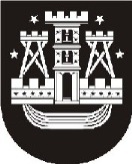 KLAIPĖDOS MIESTO SAVIVALDYBĖS ADMINISTRACIJOS DIREKTORIUSĮSAKYMASDĖL KLAIPĖDOS MIESTO SAVIVALDYBĖS ADMINISTRACIJOS DIREKTORIAUS. sausio 24 d. įsakymo Nr. AD1-162 „DĖL klaipėdos miesto želdynų ir želdinių apsaugos ir priežiūros komisijos sudarymo ir jos nuostatų patvirtinimo“ PAKEITIMO2017 m. vasario 22 d. Nr. AD1-451KlaipėdaVadovaudamasis Lietuvos Respublikos vietos savivaldos įstatymo 18 straipsnio 1 dalimi:1. Pakeičiu Klaipėdos miesto savivaldybės administracijos direktoriaus . sausio 24 d. įsakymo Nr. AD1-162 „Dėl Klaipėdos miesto želdynų ir želdinių apsaugos ir priežiūros komisijos sudarymo ir jos nuostatų patvirtinimo“ 1 punktą ir jį išdėstau taip:„1. Sudarau Klaipėdos miesto želdynų ir želdinių apsaugos ir priežiūros komisiją:pirmininkė – Rasa Jievaitienė, Klaipėdos miesto savivaldybės administracijos Miesto ūkio departamento Aplinkos kokybės skyriaus vedėja;pirmininko pavaduotoja – Jolanta Rimkienė, Klaipėdos miesto savivaldybės administracijos Miesto ūkio departamento Miesto tvarkymo skyriaus Miesto priežiūros poskyrio vyriausioji specialistė;sekretorė – Violeta Gutauskienė, Klaipėdos miesto savivaldybės administracijos Miesto ūkio departamento Aplinkos kokybės skyriaus vyriausioji specialistė;nariai:Liudvikas Dūda, Klaipėdos miesto savivaldybės administracijos Miesto ūkio departamento direktorius;Romualdas Dužinas, Klaipėdos miesto aplinkos apsaugos agentūros vedėjas;Laisvūnas Kavaliauskas, Kultūros paveldo departamento prie Kultūros ministerijos Klaipėdos skyriaus vyriausiasis valstybinis inspektorius;doc. dr. Rita Nekrošienė, Klaipėdos universiteto Botanikos sodo vyresnioji mokslo darbuotoja, želdinių ekspertė;Laimutė Norkienė, Klaipėdos miesto savivaldybės administracijos Urbanistinės plėtros departamento Architektūros ir miesto planavimo skyriaus kraštovaizdžio architektė;Gediminas Petrušinas, Klaipėdos apskrities vyriausiojo policijos komisariato Kelių policijos tarnybos Veiklos organizavimo ir prevencijos poskyrio vyresnysis specialistas; Jūratė Zarankaitė, Kuršių nerijos nacionalinio parko direkcijos Gamtos skyriaus vyriausioji specialistė.“Savivaldybės administracijos direktoriusSaulius Budinas